ГАРАНТИЙНЫЙ ТАЛОНЗаполняется продавцом:Дата продажи/установки/доставки  	№ заказа  	Продавец  	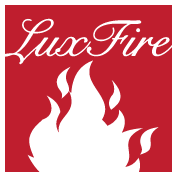 М.П.Гарантия распространяется при условии соблюдения правил эксплуатации на корпус биокамина (выгорание корпуса, коррозия, изменение геометрии) топливные блоки (заклинивание, коррозия, изменение геометрии). На механические повреждения  ( царапины, сколы) биокамина и стеклянных поверхностей гарантия не распространяется.Гарантийный срок - 1 год с даты приобретения.Заполняется  покупателем:Внешний вид биокамина осмотрен, видимых повреждений, царапин нет. С инструкцией по безопасности и эксплуатации ознакомленФИО  	Дата  	Подпись  	www.luxﬁre.ruПроизводство биокаминов Изготовлено: ООО «Люкс Огонь РУС»ПАСПОРТ ИЗДЕЛИЯКамин декоративный Lux Fire на биотопливеДжазwww.luxﬁre.ruСОДЕРЖАНИЕ: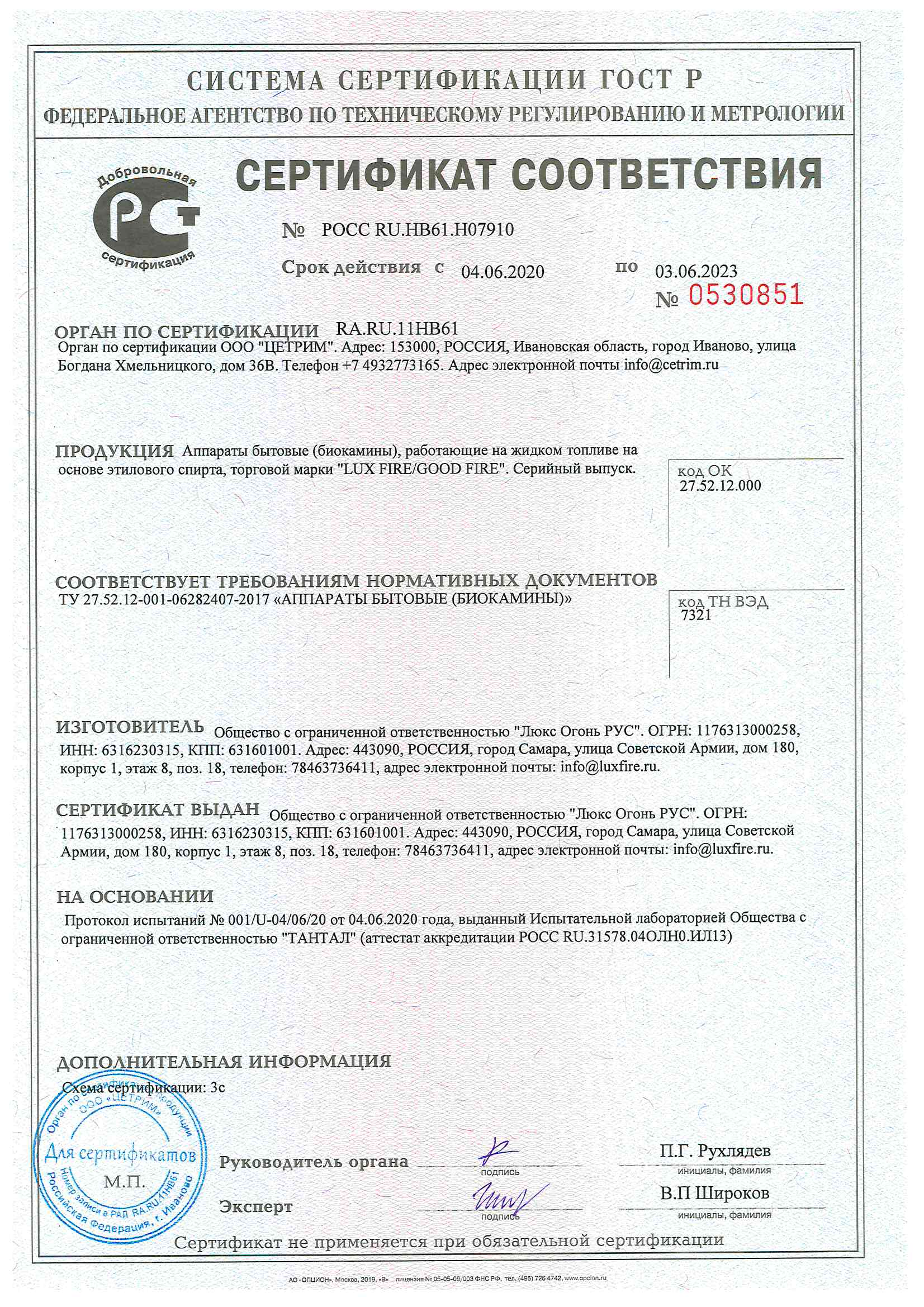 ОБЩИЕ СВЕДЕНИЯТЕХНИЧЕСКИЕ ХАРАКТЕРИСТИКИКОМПЛЕКТНОСТЬМЕРЫ БЕЗОПАСНОСТИПРАВИЛА  ЭКСПЛУАТАЦИИСВИДЕТЕЛЬСТВО О ПРИЁМКЕСЕРТИФИКАТЫГАРАНТИЙНЫЙ ТАЛОН                             1.ОБЩИЕ СВЕДЕНИЯКамины Lux Fire на биоэтаноле могут использоваться как источник тепла и как предмет интерьера в помещениях и на открытом воздухе.Биокамин состоит из металлического корпуса с декоративным порошковым покрытием и встроенным топливным блоком огражденным двумя закаленными стеклами на дистанционных держателях.               2.ТЕХНИЧЕСКИЕ ХАРАКТЕРИСТИКИГабаритные размеры, мм (ВхШхГ)	230х340х180Вес изделия, кг	5,5Емкость топливного блока, мл   	Среднее время автономного горения480при полной заправке, часов 		3Максимальная температура горелки,°C	1304.МЕРЫ БЕЗОПАСНОСТИПри эксплуатации биокамина необходимо выполнять следующие меры безопасности:Установите биокамин на ровную горизонтальную поверхность,  обеспечивающую надёжное устойчивое положение, исключающее опрокидывание или падение биокамина. Место установки биокамина должно отвечать требованиям пожарной безопасности и быть устойчивым к термическому воздействию, вызванному нагревом металлических и стеклянных деталей биокаминаПосле наполнения топливного блока удостоверьтесь, что не пролили биотопливо мимо отверстия. В случае пролива биотоплива протрите поверхность впитывающей тряпочкой.Зажигание происходит с помощью специальных каминных спичек или зажигалки. Применение обыкновенных спичек и зажигалок может привести к ожогам.Для гашения камина используйте специальный пламегасительПри использовании биокамина на открытом воздухе, необходимо обеспечить отсутствие рядом с местом установки легковоспламеняющихся предметов и предусмотреть защиту биокамина от порывов ветраЗапрещается:Эксплуатировать биокамин при наличии утечек топлива.Наливать топливо в разожжённый или не полностью остывший   биокамин, т.к. это может привести к внезапной вспышке.Оставлять работающий биокамин без присмотраДопускать эксплуатацию биокамина, детьми и подростками, без разрешения взрослых или в их отсутствииИспользовать биокамин для непредусмотренных его конструкцией функций (приготовление пищи, сушка и т.п.)5.ПРАВИЛА ЭКСПЛУАТАЦИИСоберите биокамин. 2.  С помощью варонки и мерного стакана налейте биотопливо в отверстие топливного блока в количестве не более 320мл. 3.  После наполнения топливного блока удостоверьтесь, что не пролили биотопливо мимо отверстия. В случае пролива биотоплива протрите поверхность впитывающей тряпочкой.4.  Подожгите биокамин при помощи каминной спички или каминной зажигалки  5.  Дождитесь прогрева биокамина и его самостоятельного выхода        на основной рабочий режим. Время выхода на рабочий режим 3-4 минуты.6.  Перед снятием биокамина с места установки, дождитесь полного выгорания топлива и остывания биокамина. Для экстренного гашения пламени накройте отверстие топливного блока прилагаемым к биокамину пламегасителем и дождитесь полного остывания биокамина7.  При укладке декоративных камней не заслоняйте основное место горения, в противном случае вы не сможете погасить пламя с помощью пламегасителя   8. Используйте упаковочную коробку для хранения биокамина дома6.СВИДЕТЕЛЬСТВО О ПРИЁМКЕИзделие соответствует ТУ 27.52.12.000-001-06282407-2017  (Сертификат соответствия № ESTDI.B002.AМ552) и признанно годным к эксплуатации.Производитель: ООО «Люкс Огонь РУС» - ТМ "LUX FIRE"  6.  Прикасаться к металлическим и стеклянным деталям,декоративным камням биокамина до полного их остывания частями тела, одеждой или легковоспламеняющимися материаламиПроизводственный  заказ (серия) №  	Дата выпуска:  	Штамп ОТК:  	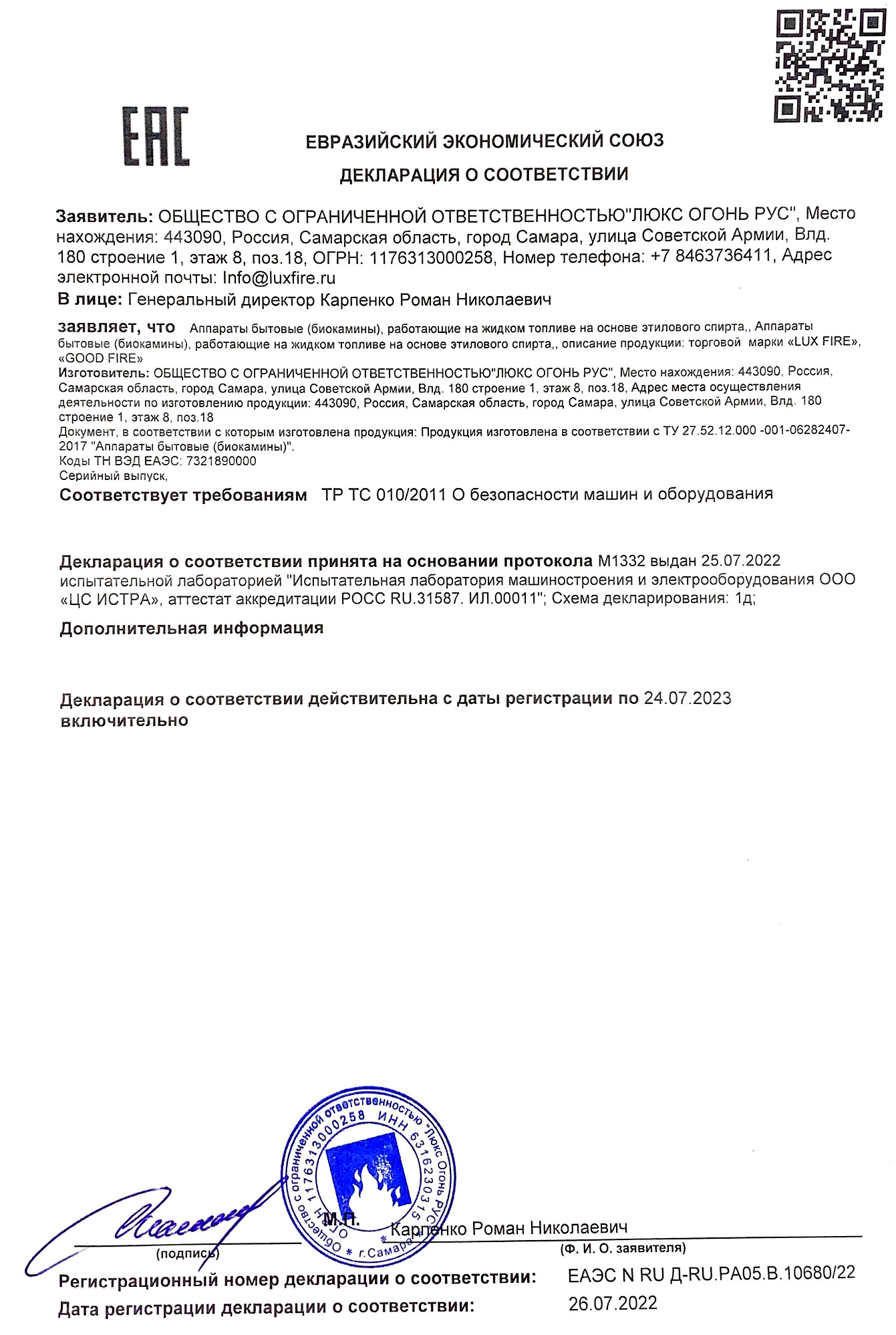 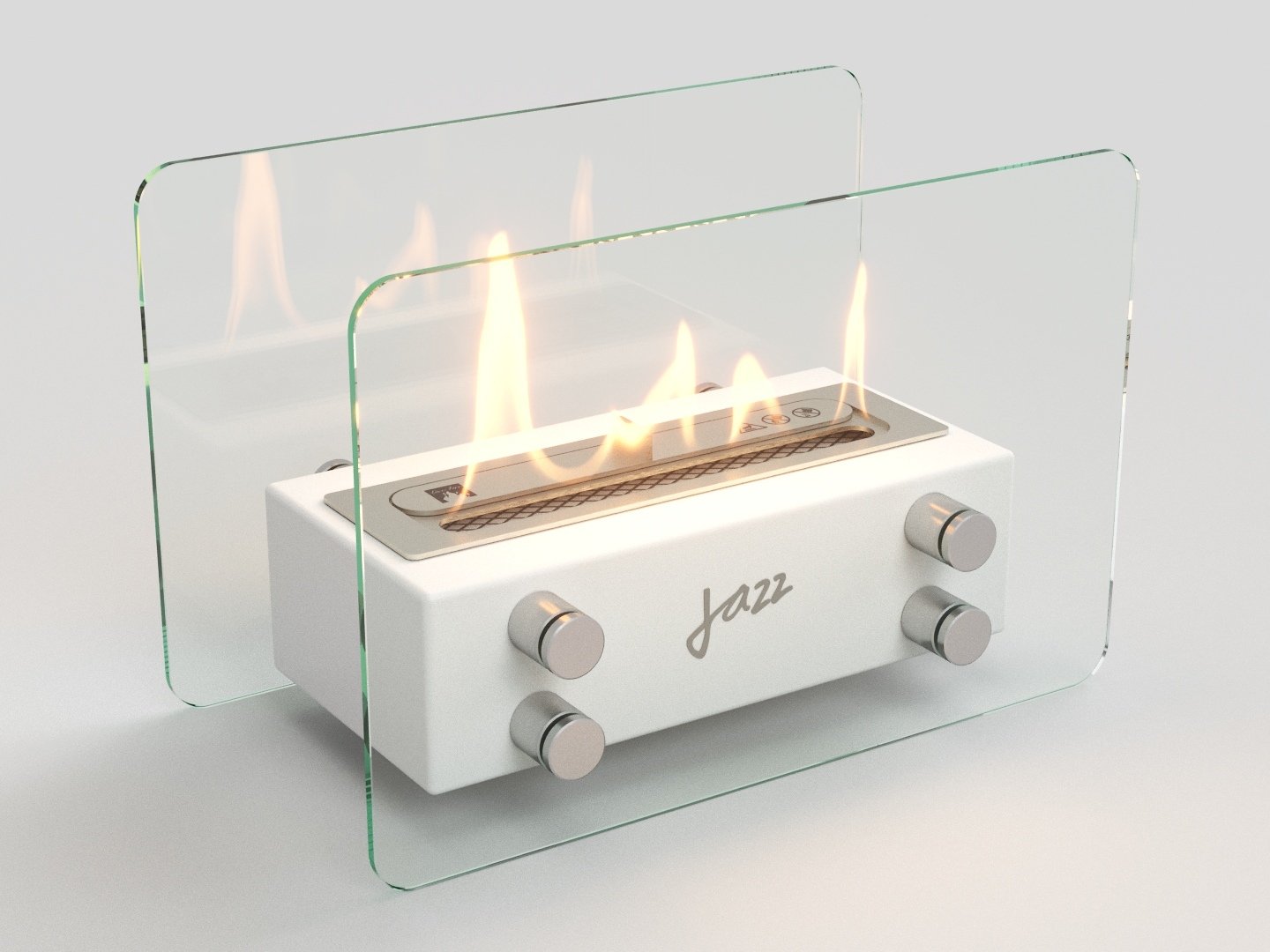      3.КОМПЛЕКТНОСТЬБиокамин в сборе 	1 Кочерга 	1 Каминные спички 	1 Мерный стакан	1 Воронка	1 Биотопливо 1,0 л	1 Паспорт изделия	1